Diversity in Fixed Income (DIFI) Program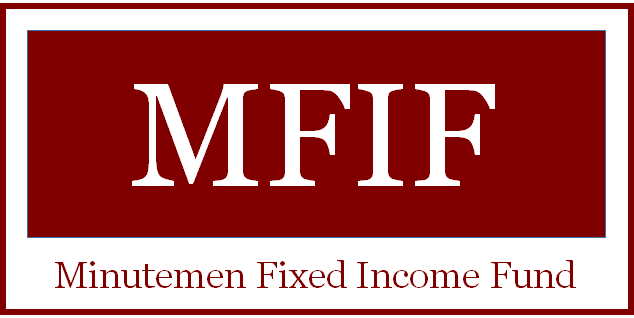 DIFI Program Mission: To provide a program that promotes women, racially underrepresented groups, and LGBTQ+ individuals in the financial services industry, allowing for the development of key skills and knowledge required to earn coveted internships, all while providing mentorship for future success.Who We Are: We are an undergraduate investment fund at UMass Amherst focusing on the high yield credit market. Our members attend tri-weekly meetings learning the fundamentals of credit research, financial modeling, and professional development. We seek to prepare our members for competitive roles in Investment Banking, Sales & Trading, Equity/Credit Research, Corporate Finance, and more.Application for the Diversity in Fixed Income (DIFI) Program - Due Sunday, September 19th @ 11:59 PMAll students interested in joining the DIFI Program must complete the following application. To be considered for candidacy you must also attach:Resume Unofficial Transcript SAT/ ACT score if availableHigh School Transcript (freshman only) All required materials must be emailed as a PDF with the following format: “LastName_FirstName_DocumentTitle” to MinutemenFixedIncomeFund@gmail.comName:Email:Phone:Major(s):Minor(s):Expected Graduation Date: 	   	______ 	Respond to the following questions to highlight why you should be considered for membership in the DIFI Program.1. What interests you in a career in finance? 2. What interests you about the Diversity in Fixed Income Program?3. What did you do this past summer (internships, jobs, vacation etc.)?4. Write a brief paragraph about something that you’re passionate about (non-finance related).